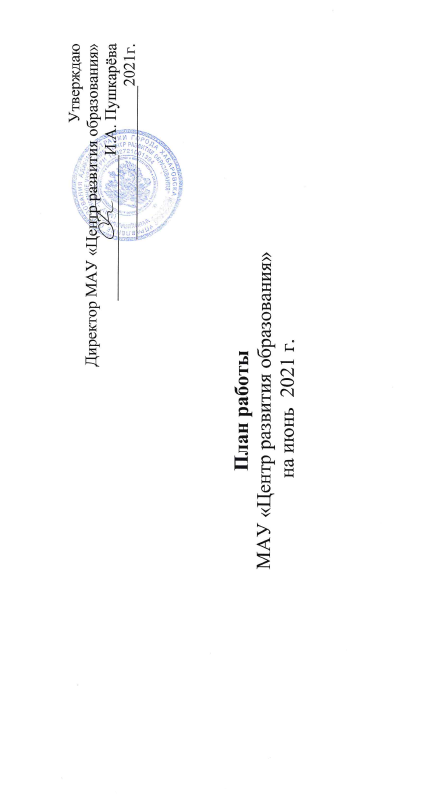 Дата, время, место проведенияМероприятияМероприятияОтветственныеКатегорияКатегорияПраздничные, общегородские мероприятияПраздничные, общегородские мероприятияПраздничные, общегородские мероприятияПраздничные, общегородские мероприятияПраздничные, общегородские мероприятияПраздничные, общегородские мероприятия01.06.202112.00  СК «Арсеналец»Торжественная церемонии награждения победителей Акции «Пятёрки – любимому городу»Торжественная церемонии награждения победителей Акции «Пятёрки – любимому городу»Специалисты МАУ ЦРООбучающиеся, педагоги ОУОбучающиеся, педагоги ОУ01.06 -10.06.202114.00МАУДО ДЮЦ «Восхождение»Городской турнир по шахматам Городской турнир по шахматам Кучерова С.Н., лаборатория дополнительного образования и воспитательной работыПедагоги, обучающиеся ОУПедагоги, обучающиеся ОУ08.06.202114.00МАОУ «Математический лицей»Муниципальный этап городского конкурса проектов школьников «Хабаровск.НАШ» (публичная защита проектов)Муниципальный этап городского конкурса проектов школьников «Хабаровск.НАШ» (публичная защита проектов)Карасева Ю.Н.,предметно-методическая лабораторияОбучающиеся, учителя ОУОбучающиеся, учителя ОУ08.06.2021по графикуГородской конкурс «Безопасное колесо»Городской конкурс «Безопасное колесо»Мальцева Н.В., лаборатория дополнительного образования и воспитательной работыПедагоги, обучающиеся ОУПедагоги, обучающиеся ОУ11.06.202110.00по графикуГородская спартакиада «Сильные, смелые, ловкие» для обучающихся лагерей с дневным пребыванием Городская спартакиада «Сильные, смелые, ловкие» для обучающихся лагерей с дневным пребыванием Рожина С.И., лаборатория дополнительного образования и воспитательной работыПедагоги, обучающиеся ОУПедагоги, обучающиеся ОУ14.06 – 30.06.2021 МАУ ЦРОГородской  конкурс «Лучшая основная образовательная программа ДОУ»Городской  конкурс «Лучшая основная образовательная программа ДОУ»Данилина Н.В., Христина Т.С.,лаборатория дошкольного, начального общего и инклюзивного образованияРуководители ДОУРуководители ДОУ17.06.202110.00по графикуГородской квест «Мы вместе» для обучающихся лагерей с дневным пребываниемГородской квест «Мы вместе» для обучающихся лагерей с дневным пребываниемКучерова С.Н., лаборатория дополнительного образования и воспитательной работыПедагоги, обучающиеся ОУПедагоги, обучающиеся ОУ18.06.202110.00МАУДО ДЮЦ «Импульс»Городской  турнир  по  шашкам Городской  турнир  по  шашкам Кучерова С.Н., лаборатория дополнительного образования и воспитательной работыПедагоги, обучающиеся ОУПедагоги, обучающиеся ОУ22.06.202109.00Мемориальный комплекс «Площадь Славы»Вахта Памяти на Посту № 1 у Вечного огня Мемориального комплекса «Площадь Славы»Вахта Памяти на Посту № 1 у Вечного огня Мемориального комплекса «Площадь Славы»Добрин А.В., лаборатория дополнительного образования и воспитательной работыПедагоги, обучающиеся ОУПедагоги, обучающиеся ОУ29.06.2021СК «Арсеналец»Торжественная церемонии награждения победителей городского конкурса проектов школьников «Хабаровск.НАШ»Торжественная церемонии награждения победителей городского конкурса проектов школьников «Хабаровск.НАШ»Карасева Ю.Н.,специалисты предметно-методической лабораторииОбучающиеся, педагоги ОУОбучающиеся, педагоги ОУ01.06.-30.06.2021МАУ ЦРОГородского  конкурса   на лучшее ландшафтное  и цветочное  оформление  прилегающих территорий  образовательных  учрежденийГородского  конкурса   на лучшее ландшафтное  и цветочное  оформление  прилегающих территорий  образовательных  учрежденийВикулова О.А., лаборатория дополнительного образования и воспитательной работыРуководители ОУРуководители ОУ2. Организационные мероприятия2. Организационные мероприятия2. Организационные мероприятия2. Организационные мероприятия2. Организационные мероприятия2. Организационные мероприятия01.06 - 04.06.2021МАУ ЦРО Сбор ежемесячной информации для Роскомнадзора о проведённых в образовательных организациях мероприятиях  по защите персональных данных обучающихсяСбор ежемесячной информации для Роскомнадзора о проведённых в образовательных организациях мероприятиях  по защите персональных данных обучающихсяКутилова В.В.,лаборатория учебно-методического, информационного и медийного обеспеченияКутилова В.В.,лаборатория учебно-методического, информационного и медийного обеспеченияПедагоги ОУ01.06 - 09.06.2021МАУ ЦРООрганизация работы с образовательными учреждениями по ИПРА детей- инвалидовОрганизация работы с образовательными учреждениями по ИПРА детей- инвалидовСеменникова А.В.,лаборатория дошкольного, начального общего и инклюзивного образованияСеменникова А.В.,лаборатория дошкольного, начального общего и инклюзивного образованияПедагоги ДОУ, ОУ01.06-11.06.2021 МАУ ЦРОПодготовка приказа, дипломов  по итогам городского  конкурса для старших дошкольников «Юные интеллектуалы» Подготовка приказа, дипломов  по итогам городского  конкурса для старших дошкольников «Юные интеллектуалы» Данилина Н.В.,Христина Т.С.,лаборатория дошкольного, начального общего и инклюзивного образованияДанилина Н.В.,Христина Т.С.,лаборатория дошкольного, начального общего и инклюзивного образованияВоспитанники ДОУ01.06-11.06.2021 МАУ ЦРОПрием документов с целью организации процесса аттестации и курсовой подготовки на 2021/2022 учебный год педагогических и руководящих работников Прием документов с целью организации процесса аттестации и курсовой подготовки на 2021/2022 учебный год педагогических и руководящих работников Кравчук А.В..Кротова А.А.,лаборатория кадрового обеспеченияКравчук А.В..Кротова А.А.,лаборатория кадрового обеспеченияПедагоги ОУ01.06-14.06.2021МАУ ЦРОПодготовка  городского  конкурса «Лучшая основная образовательная программа ДОУ» Подготовка  городского  конкурса «Лучшая основная образовательная программа ДОУ» Христина Т.С.,лаборатория дошкольного, начального общего и инклюзивного образованияХристина Т.С.,лаборатория дошкольного, начального общего и инклюзивного образованияРуководители ДОУ01.06-15.06.2021МАУ ЦРООрганизация участия обучающихся во Всероссийском конкурсе «Большая перемена»Организация участия обучающихся во Всероссийском конкурсе «Большая перемена»Карасева Ю.Н.,предметно-методическая лабораторияКарасева Ю.Н.,предметно-методическая лабораторияУчащиеся, учителя01.06-20.06.2021МАУ ЦРООрганизация проведения учебных 5-тидневных сборов по основам военной службыОрганизация проведения учебных 5-тидневных сборов по основам военной службыБакуменко М.С., предметно-методической лабораторииБакуменко М.С., предметно-методической лабораторииРуководители ОУ01.06-30.06.2021МАУ ЦРООрганизационные мероприятия по участию в проекте «500+» общеобразовательных учреждений с низкими образовательными результатамиОрганизационные мероприятия по участию в проекте «500+» общеобразовательных учреждений с низкими образовательными результатамиНартова Н.Л. предметно-методическая лабораторияНартова Н.Л. предметно-методическая лабораторияРуководители  ОУ01.06-30.06.2021Обновление банка данных инновационной инфраструктуры    г. ХабаровскаОбновление банка данных инновационной инфраструктуры    г. ХабаровскаБелан Н.Н.лаборатория дошкольного, начального общего и инклюзивного образованияБелан Н.Н.лаборатория дошкольного, начального общего и инклюзивного образованияРуководители  ОУ, ДОУ, УДОД01.06-30.06.2021МАУ ЦРО Организация  получения  УМК «Финансовая грамотность». Оформление передаточных документов, выдача УМК общеобразовательным организациямОрганизация  получения  УМК «Финансовая грамотность». Оформление передаточных документов, выдача УМК общеобразовательным организациямКисель А.Г., лаборатория учебно-методического, информационного и медийного обеспеченияКисель А.Г., лаборатория учебно-методического, информационного и медийного обеспеченияПредставители ХК ИРО, управления образования, заведующие библиотеками, руководители ИБЦ01.06 - 30.06.2021(по графику)МАУ ЦРОКонсультации для руководителей Ресурсных центров сопровождения инклюзивного образования Консультации для руководителей Ресурсных центров сопровождения инклюзивного образования Данилина Н.В., Семенникова А.В., Столярчук Т.Г.лаборатория дошкольного, начального общего и инклюзивного образованияДанилина Н.В., Семенникова А.В., Столярчук Т.Г.лаборатория дошкольного, начального общего и инклюзивного образованияРуководители ОУ01.06 - 30.06.2021(по графику)МАУ ЦРООрганизация деятельности центра дистанционного консультирования Организация деятельности центра дистанционного консультирования Столярчук Т.Г.,лаборатория дошкольного, начального общего и инклюзивного образованияСтолярчук Т.Г.,лаборатория дошкольного, начального общего и инклюзивного образованияУзкие специалисты ОУ, ДОУ, родители01.06-30.06.2021МАУ ЦРО(по графику)Согласование учебных планов ДОУ,  начальной школы и классов коррекционно- развивающего обучения с 1 по 9 кл.Согласование учебных планов ДОУ,  начальной школы и классов коррекционно- развивающего обучения с 1 по 9 кл.Данилина Н.В., Борзова Н.А., Столярчук Т.Г.лаборатория дошкольного, начального общего и инклюзивного образованияДанилина Н.В., Борзова Н.А., Столярчук Т.Г.лаборатория дошкольного, начального общего и инклюзивного образованияЗам. Директора по УВР, зам. Заведующего ДОУ01.06.-30.06.2021МАУ ЦРОРабота «горячей линии» по вопросам персонифицированного дополнительного образования.Работа «горячей линии» по вопросам персонифицированного дополнительного образования.Загорская И.С., лаборатория дополнительного образования и воспитательной работыЗагорская И.С., лаборатория дополнительного образования и воспитательной работыРодители/ законные представители01.06.-30.06.2021по графикуОрганизация обучения по зачислению детей на программы  ПФДООрганизация обучения по зачислению детей на программы  ПФДОЛаборатория дополнительного образования и воспитательной работыЛаборатория дополнительного образования и воспитательной работыОбучающиеся ОУ01.06-30.06.2021 МАУ ЦРО Корректировка плана-графика КПК и профессиональной переподготовки педагогических и руководящих работников на сентябрь 2021 г.Корректировка плана-графика КПК и профессиональной переподготовки педагогических и руководящих работников на сентябрь 2021 г.Кротова А.А.,Кравчук А.В.,лаборатория кадрового обеспеченияКротова А.А.,Кравчук А.В.,лаборатория кадрового обеспеченияПедагоги ОУ21.06-30.06.2020 МАУ ЦРООрганизационные мероприятия по приемке лагерей с дневным пребыванием Организационные мероприятия по приемке лагерей с дневным пребыванием Кучерова С.Н., лаборатория дополнительного образования и воспитательной работыКучерова С.Н., лаборатория дополнительного образования и воспитательной работыПедагоги, обучающиеся ОУ28.06-30.06.2021По графикуОрганизация процедуры оценки предметных и методических компетенций учителей Организация процедуры оценки предметных и методических компетенций учителей Кравчук А.В.,лаборатория кадрового обеспеченияКравчук А.В.,лаборатория кадрового обеспеченияПедагоги ОУ01.06-30.06.2021 Управление образования Переоформление лицензии, переоформление свидетельства о госаккедитации образовательных учреждений.Переоформление лицензии, переоформление свидетельства о госаккедитации образовательных учреждений.Бабенко С.С.лаборатория кадрового обеспеченияБабенко С.С.лаборатория кадрового обеспеченияРуководители ОУ01.06-30.06.2021 МАУ ЦРООбновление базы данных ответственных за процедуру аттестации, повышения квалификации и профессиональную переподготовку в ОУОбновление базы данных ответственных за процедуру аттестации, повышения квалификации и профессиональную переподготовку в ОУКравчук А.В.,лаборатория кадрового обеспеченияКравчук А.В.,лаборатория кадрового обеспеченияПедагоги ОУ01.06-30.06.2021МАУ ЦРОПерераспределение учебников, учебных пособий на 2021/2022  учебный год между ОО городаПерераспределение учебников, учебных пособий на 2021/2022  учебный год между ОО городаШпак Е.С., Кисель А.Г., лаборатория учебно-методического, информационного и медийного обеспеченияШпак Е.С., Кисель А.Г., лаборатория учебно-методического, информационного и медийного обеспеченияЗаведующие библиотеками, руководители ИБЦ01.06.-30.06.2021по графикуУчастие в организации и  проведении ЕГЭУчастие в организации и  проведении ЕГЭСпециалисты МАУ ЦРОСпециалисты МАУ ЦРОРуководители ОУСовещанияСовещанияСовещанияСовещанияСовещанияСовещания03.06.202110.00МАУ ЦРО (в дистанционном формате)Совещание «Организация летней оздоровительной работы в ДОУ» Совещание «Организация летней оздоровительной работы в ДОУ» Борзова Н.А.,Христина Т.С., лаборатория дошкольного, начального общего и инклюзивного образованияБорзова Н.А.,Христина Т.С., лаборатория дошкольного, начального общего и инклюзивного образованияСтаршие воспитатели, заместители заведующих по ВМР22.06.202110.00МАОУ гимназия №6Организационное совещание по приемке лагерей с дневным пребыванием Организационное совещание по приемке лагерей с дневным пребыванием Кучерова С.Н., лаборатория дополнительного образования и воспитательной работыКучерова С.Н., лаборатория дополнительного образования и воспитательной работыПедагоги ОУ4. Учебная деятельность, семинары4. Учебная деятельность, семинары4. Учебная деятельность, семинары4. Учебная деятельность, семинары4. Учебная деятельность, семинары4. Учебная деятельность, семинары17.06.202110.00МАУ ЦРО Семинар-практикум «Супервизия педагогов-психологов учреждения дополнительного образования» Семинар-практикум «Супервизия педагогов-психологов учреждения дополнительного образования» Парфенова С.В. лаборатория дошкольного и начального образованияПарфенова С.В. лаборатория дошкольного и начального образованияПедагоги-психологии УДОД17.06.202116.00ФГОУ ВО ТОГУСеминар «Перфекционизм как условие эмоционального выгорания работников образовательного пространства» Семинар «Перфекционизм как условие эмоционального выгорания работников образовательного пространства» Парфенова С.В. лаборатория дошкольного, начального общего и инклюзивного образованияПарфенова С.В. лаборатория дошкольного, начального общего и инклюзивного образованияПедагоги-психологии ОУ5.Подготовка аналитической отчетности, материалов, методических материалов5.Подготовка аналитической отчетности, материалов, методических материалов5.Подготовка аналитической отчетности, материалов, методических материалов5.Подготовка аналитической отчетности, материалов, методических материалов5.Подготовка аналитической отчетности, материалов, методических материалов5.Подготовка аналитической отчетности, материалов, методических материалов01.06-09.06.202101.06-09.06.2021Аналитическая отчетность по выполнению ИПРА детей-инвалидовСеменникова А.В.,лаборатория дошкольного, начального общего и инклюзивного образованияСеменникова А.В.,лаборатория дошкольного, начального общего и инклюзивного образованияОУ, ДОУ01.06-10.06.202101.06-10.06.2021Анализ ВПР по математике, русскому языку и окружающему миру по итогам обучения в начальной школеДанилина Н.В., Белан Н.Н., лаборатория дошкольного, начального общего и инклюзивного образованияДанилина Н.В., Белан Н.Н., лаборатория дошкольного, начального общего и инклюзивного образованияРуководители ОУ01.06-15.06.2021МАУ ЦРОМониторинг «Организация медиации в школе»Мониторинг «Организация медиации в школе»Парфенова С.В., лаборатория дошкольного, начального общего и инклюзивного образованияПарфенова С.В., лаборатория дошкольного, начального общего и инклюзивного образованияШкольные медиаторы 20.06-30.06.202120.06-30.06.2021Подготовка отчета об итогах проведения пятидневных учебных сборов с учащимися 10-х классов.Бакуменко М.С.,предметно-методическая лабораторияБакуменко М.С.,предметно-методическая лабораторияРуководители  ОУ28.06-30.06.2021МАУ ЦРО 28.06-30.06.2021МАУ ЦРО Сбор информации и подготовка отчета о деятельности школьных команд волонтеров проекта  «Тимуровцы информационного общества»  за 2 квартал 2021 годаКутилова В.В., лаборатория учебно-методического, информационного и медийного обеспеченияКутилова В.В., лаборатория учебно-методического, информационного и медийного обеспеченияПедагоги ОУ6. Экспертиза образовательной деятельности6. Экспертиза образовательной деятельности6. Экспертиза образовательной деятельности6. Экспертиза образовательной деятельности6. Экспертиза образовательной деятельности6. Экспертиза образовательной деятельности02.06.2021(по  графику)Экспертиза управленческой деятельности руководителей и заместителей руководителя ОУЭкспертиза управленческой деятельности руководителей и заместителей руководителя ОУБабенко С.С.лаборатория кадрового обеспеченияРуководители ОУРуководители ОУ01.06.2020 – 30.06.2020(по  графику)Проверка соблюдения трудового законодательства и иных нормативных правовых актов, содержащих нормы трудового права (по согласованию с УО)Проверка соблюдения трудового законодательства и иных нормативных правовых актов, содержащих нормы трудового права (по согласованию с УО)Кравчук А.В.,лаборатория кадрового обеспеченияРуководители ОУРуководители ОУ7. Курсы повышения квалификации7. Курсы повышения квалификации7. Курсы повышения квалификации7. Курсы повышения квалификации7. Курсы повышения квалификации7. Курсы повышения квалификации01.06-21.06.2021ХК ИРО01.06-21.06.2021ХК ИРОРазработка адаптированной дополнительной общеобразовательной программы для детей с ОВЗКротова А.А.,лаборатория кадрового обеспеченияКротова А.А.,лаборатория кадрового обеспеченияПедагоги ОУ07.06-11.06.2021ХК ИРО07.06-11.06.2021ХК ИРОАдаптивная физическая культураКротова А.А.,лаборатория кадрового обеспеченияКротова А.А.,лаборатория кадрового обеспеченияПедагоги ОУ07.06-28.06.2021ХК ИРО07.06-28.06.2021ХК ИРОНаставничество как форма социально-педагогического сопровождения детей и молодежи на базе общего и профессионального образованияКротова А.А.,лаборатория кадрового обеспеченияКротова А.А.,лаборатория кадрового обеспеченияПедагоги ОУ09.06–11.06.2021ХК ИРО09.06–11.06.2021ХК ИРОМедиативная служба в образовательной организации как педагогическая технологияКротова А.А.,лаборатория кадрового обеспеченияКротова А.А.,лаборатория кадрового обеспеченияПедагоги ОУ07.06-28.06.2021ХК ИРО07.06-28.06.2021ХК ИРОТехнологии наставничества (коучинг, фасилитация и др.) для самоопределения и осознанности выбора профессиональной траектории обучающимися; воспитания, в том числе добровольческой деятельностиКротова А.А.,лаборатория кадрового обеспеченияКротова А.А.,лаборатория кадрового обеспеченияПедагоги ОУ15.06-19.06.2021ХК ИРО15.06-19.06.2021ХК ИРОИгра как сквозной механизм развития детей в контексте ФГОС ДОКравчук А.В.,лаборатория кадрового обеспеченияКравчук А.В.,лаборатория кадрового обеспеченияПедагоги ОУ15.06-02.07.2021ХК ИРО15.06-02.07.2021ХК ИРОСистемные изменения в преподавании русского языка и литературы в условиях реализации ФГОС.Кравчук А.В.,лаборатория кадрового обеспеченияКравчук А.В.,лаборатория кадрового обеспеченияПедагоги ОУ15.06-05.07.2021ХК ИРО15.06-05.07.2021ХК ИРОЦифровая трансформация образования: чему и как учить сегодня, чтобы быть успешным в VUCA-миреКравчук А.В.,лаборатория кадрового обеспеченияКравчук А.В.,лаборатория кадрового обеспеченияПедагоги ОУ15.06-05.07.2021ХК ИРО15.06-05.07.2021ХК ИРОЦифровая дидактика: геймификация – средство достижения новых образовательных результатовКравчук А.В.,лаборатория кадрового обеспеченияКравчук А.В.,лаборатория кадрового обеспеченияПедагоги ОУ28.06-07.07.2021ХК ИРО28.06-07.07.2021ХК ИРОСистемные изменения в начальной школе: от цели до нового результатаКравчук А.В.,лаборатория кадрового обеспеченияКравчук А.В.,лаборатория кадрового обеспеченияПедагоги ОУ28.06-28.07.2021ХК ИРО28.06-28.07.2021ХК ИРОСистемные изменения в начальной школе: от цели до нового результатаКравчук А.В.,лаборатория кадрового обеспеченияКравчук А.В.,лаборатория кадрового обеспеченияПедагоги ОУ